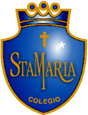 Colegio Santa María de MaipúDepartamento de LenguajeRETRO GUIA AUTO APRENDIZAJE N°12LENGUA Y LITERATURA Iero MEDIONombre:							Iero MedioLINK DE LA CLASE: https://youtu.be/FpAJD_sp9_MActividad: Lea la siguiente carta al director y realice las actividades propuestas.Lunes, 22 de junio 2020Las cinco vocalesAcabo de ver en la televisión estatal a Lucía Echevarría diciendo que “murciélago” es la única palabra de nuestro idioma que tiene las cinco vocales. ¡Confiturera, frene la euforia! Un arquitecto escuálido llamado Aurelio (o Eulalio, no estoy seguro) dice que lo más auténtico es tener un abuelito que lleve un traje reticulado y siga el arquetipo de aquel viejo reumático, desahuciado y repudiado, que consiguiera en su tiempo ser esquilado por un comunicante que cometió adulterio con una encubridora cerca del estanquillo (sin usar estimulador).Señora escritora: si el peliagudo enunciado de la ecuación la deja irresoluta, olvide su menstruación y piense de modo jerárquico. No se atragante con esta perturbación, que no va con su milonguera y meticulosa educación, y repita conmigo, como diría Cantinflas: ¡Lo que es la falta de ignorancia!.José Fernando Blanco SánchezMadrid.¿Cuál es el título de la carta?Las cinco vocales¿A quién está dirigida la carta?A cualquier lector¿Quién escribe la carta?José Fernando Blanco Sánchez¿Cuál es el motivo de la carta?Explicitar el descontento con respecto a una afirmación sobre las palabras que contienen las cinco vocales¿Cuál es la tesis de la carta?Existen más de una palabra con las cinco vocalesNo se puede afirmar algo siendo erróneoLas personas realizan afirmaciones erradas¿Cuál es el tema de la carta?Las vocales¿A qué tipo de público está dirigida?Se podría decir que a un público adolescente y mayor¿Cuáles son los argumentos que utiliza para defender su tesis?Menciona varias palabras que no tienen mucho sentido en el texto en donde ejemplifica que las cinco vocales están presentes en una diversidad de palabras.¿Cuál es la intensión al escribir la carta del emisor?Demostrar su descontento con una afirmación falsa, aclarando al espectador el error de la mujer que realiza esta declaración.¿Tú crees que es un tema importante el que expone en la carta?Respuesta libre.OA9: Analizar y evaluar textos con finalidad argumentativa.Se les recuerda que ante cualquier problema, duda o consulta puedes escribir al siguiente correo lenguaje.iem.smm@gmail.com, la docente a cargo de contestar los correos enviados, es Constanza Garrido Muñoz.SE LES SOLICITA QUE EN EL ASUNTO DEL CORREO ESPECIFIQUEN EL NOMBRE DEL ALUMNO Y EL CURSO. GRACIAS.“El desarrollo de las guías de autoaprendizaje puedes imprimirlas y archivarlas en una carpeta por asignatura o puedes solo guardarlas digitalmente y responderlas en tu cuaderno (escribiendo sólo las respuestas, debidamente especificadas, N° de guía, fecha y número de respuesta)”